تحليـل الوعي البيئي لمرشحي الهيئات المحلية الفلسطينية في الضفة الغربية للدورة الإنتخابية 2017-2021المؤتمر الفلسطيني الثامن للتوعية والتعليم البيئيد. عماد دواسكلية الهندسة – قسم هندسة التخطيط العمرانيجامعة النجاح الوطنية – نابلس/فلسطينإيميل: dawwas@najah.edu جوال:05957311701. مقدمة تلعب المؤسسات التخطيطية بمختلف مستوياتها (الوطني والإقليمي والمحلي) دوراً أساسياً في الحفاظ على البيئة الطبيعية وذلك من خلال رسم وتطبيق سياسات تهدف الى تنظيم وضبط التدخلات البشرية في الطبيعة. وتعتبر الهيئات المحلية حسب النظام السياسي والإداري الفلسطيني اللاعب الأساسي في ضبط وتنظيم العملية التطويرية والتنموية، وذلك من خلال مشاركتها في إعداد الخطط التنموية والمخططات الفيزيائية المحلية. إن هذا الدور الهام للهيئات المحلية يتطلب بالضرورة الوعي الكافي لدى أعضاء هذه الهيئات المنتخبين والموكل لهم حسب النظام الفلسطيني تحديد أولويات التجمعات ورسم وتنفيذ السياسات على المستوى المحلي وتنفيذ كثير من السياسات الوطنية والإقليمية. من هنا جاءت فكرة هذا البحث الذي يهدف الى إستكشاف وتحليل مدى الوعي البيئي لدى مرشحي إنتخابات الهيئات المحلية في الضفة الغربية للدورة الإنتخابية 2017 – 2021، حيث تعتبر درجة الوعي لدى المرشحين مؤشراً هاماً على مدى إهتمامهم بالقضايا البيئية وإستعداديتهم لتبنيها مستقبلاً من خلال العمل على الإلتزام بالسياسات الوطنية ذات العلاقة من جهة، وقدرتهم على رسم سياسات وتبنى خطط وتنفيذها على المستوى المحلي بهدف حماية البيئة والمحافظة على الطبيعة من جهة أخرى. 2. الوعي البيئي: مراجعة أدبيةيعرف الوعي بشكل عام على أنه حالة ذهنية تعكس إدراك الإنسان للواقع الذي يعيشة مما يشكل أساساً للتفاعل بطريقة مبنية على أسس وقيم راسخة (معروف، 2010).  أما الوعي البيئي فقد عرفته الأبحاث من عدة جوانب حيث يعرف على أنه إدراك الإنسان للمفاهيم والقيم الناظمة لعلاقة الإنسان ببيئته الطبيعية الحيوية (الحفار, 1993)، وهناك من ذهب في تعريفه أبعد من الإدراك الى إكتساب المعارف الكافية لتعريف وحل المشكلات البيئية ( Ifeanyi and Francis, 2000; Disinger, 2001   ). إستناداً الى هذه التعريفات يتبين أن الوعي البيئي يتكون من جانب نظري متمثل في إدراك القيم والمفاهيم وهو ما يشكل أساساً للجانب العملي التطبيقي المتمثل في القدرة على تعريف وحل المشكلات ذات العلاقة. تتبنى الدراسة هذا التعريف بشقيه من خلال إستكشاف مدى إدراك مرشحي الإنتخابات البلدية لمجموعة من المفاهيم البيئية وقدرتهم على تحديد أولويات حل بعض المشاكل البيئية التي تعاني منها الهيئات المحلية الفلسطينية.   أما فيما يتعلق بالأدبيات التي حاولت قياس أو تحليل الوعي البيئي فقد ركزت كثير من الدراسات في العالم العربي على المسؤولية المنوطة بعموم المواطنين وبالتالي على آليات رفع وعي المواطن البيئي  (الجيان، 2011؛ شاهين وآخرون، 2014). كما أن هناك قسم آخر من الدراسات ركزت على قطاع أو شريحة معينة من المجتمع مثل المعلمين (الزيادات, 2013؛ البنا، 2011؛ معروف، 2010) أو طلاب المدارس والجامعات (حرز الله وزيدان, 2009) او المرأة (الديب، 2006). ولم تتطرق أي من هذه الدراسات وغيرها لقياس أو نقاش الوعي البيئي لدى صناع القرار أو محاولة أستكشاف مستوياته وهو ما تهدف له هذه الدراسة. من جهة أخرى فقد ركزت كثير من الدراسات على الوعي البيئي لقطاعات بيئية معينة تتعلق على سبيل المثال لا الحصر بالنظافة والصحة العامة مثل مشكلة النفايات والتخلص الآمن منها  (الجيان، 2011؛ شاهين وآخرون، 2014) أو مشاكل التلوث (النكلاوي، 1999), إلا أن هذا البحث سيبحث مستوى الوعي البيئي مكونناً من عدة قطاعات تغطي المفهوم البيئي بشكل شمولي دون التركيز على جزئية وإهمال جزئيات أخرى. وفيما يتعلق بدور الهيئات المحلية البيئي, فقد ركز قسم آخر من الدراسات على دور البلديات في رفع الوعي البيئي للمجتمع كمتطلب للتنمية المستدامة (بن عثمان, 2011) وقد إستخدم الباحث الجزائري عبد النور (2007) مصطلح "الوعي البلدي" كوصف عام لضرورة إدارك الهيئات المحلية لدورها في عملية التخطيط المستدام الذي يأخذ البيئة كأولوية ويتبنى آليات واضحة تهدف الى رفع وعي السكان نحو البيئة. وفي نقاشه للمعوقات الادارية التي تواجه الحكم المحلي تطرق الباحث الفلسطيني ﺍﻟﻌﺼﺎﺭ (2015) الى الوعي بمفهومه العام حيث أشار الى أن ضعف الوعي بالمسؤولية الملقاه على عاتق المسؤولين المحليين هي من أكثر عوائق التنمية المحلية إلحاحاً ولكن دون محاولة قياس هذا الوعي. وعلى الرغم من أن هذه الدراسات ناقشت دور الهيئات المحلية إلا أنها لم تتطرق لقياس وعي صناع القرار في هذه الهيئات للقضايا البيئية وتجاهلت في مجموعها حقيقة أن مدى وعي صناع القرار يشكل أساساً لمعالجة القضايا البيئية. من هنا جاءت مساهمة هذه الدراسة العلمية من خلال إستهداف مرشحي الإنتخابات المحلية بصفتهم صناعي القرار في المستقبل القريب ومراجعة برامجهم الإنتخابية والتي تعبر الى حد بعيد عن القضايا التي يعتبرونها أولويات للمجتمع وهو ما يعكس مدى وعيهم لهذه القضايا. 3. منهجية البحث وجمع البياناتتهدف الدراسة بشكل أساسي الى تحليل مدى الوعي البيئي لدى المرشحين من خلال التعرف على آرائهم في القضايا البيئة وترتيب هذه القضايا على سلم أولوياتهم كأصحاب قرار على المستوى المحلي. وسيتم تحقيق هذا الهدف عملياً كما هو مبين في الشكل رقم (1) من خلال التحليل على مستويين: (1) المستوى الجماعي من خلال تحليل محتويات الدعاية الإنتخابية للقوائم والكتل الإنتخابية, و (2) المستوى الفردي: من خلال إستبيان تم تصميمه خصيصاً لأغراض البحث العلمي وتوزيعه على عينة من مرشحي الإنتخابات المحلية. ولتحقيق هذا الهدف فقد إعتمدت منهجية البحث في جمع المعلومات المدرجة في جدول رقم (1) على مصدرين رئيسين:   (1) مادة الدعاية الإنتخابية بكافة عناصرها والتي تحتوي:أ. البرنامج الإنتخابي الذي تقدم فيه الكتل الإنتخابية المتنافسه رؤيتها وخططتها للمرحلة القادمة،  وقد تم الحصول على عينة البحث من خلال موقع دائرة الإنتخابات المركزية الرسمي. حيث تم تحميل جميع البرامج الإنتخابية للكتل الإنتخابية التي خاضت الإنتخابات. ب. الدعاية المطبوعة وتحتوي مطويات تعريفية بالقوائم وأولوياتها، معلقات دعائية وشعارات إنتخابية، بالإضافة الى تحليل الشعار الرسمي (Logo) المعتمد لكل قائمة، وقد تم الحصول على مادة الدعاية من صفحات التواصل الإجتماعي الرسمية للمرشحين والكتل الإنتخابية. حيث تم الإعتماد على قائمة الكتل المترشحة من دائرة الإنتخابات المركزية  والبحث حسب الإسم على موقع فيسبوك ومحرك البحث جوجل. ج. الدعاية المسموعة والمرئية وتحتوي مقاطع دعائية، لقاءات إذاعية وتلفزيونية وخطابات جماهيرية. وقد تم إختيار العينة والحصول على موادها بنفس الطريقة السابقة في نقطة "ب" أعلاه.(2) إستبيان تم توزيعه على عينة من مرشحي الإنتخابات في الضفة الغربية بجميع محافظاتها وتكونت العينة من 738 مرشحاً. ويهدف الإستبيان الى التعرف على مدى إهتمام المرشح بقطاع البيئة والطبيعة مقارنة بالقطاعات الأخرى كالإقتصاد والتعليم والصحة وغيرها. كما تم تصميم أجزاء تهدف الى استكشاف مدى وعي المرشح لقضايا بيئية ذات حساسية بالغة في فلسطين مثل قضايا التلوث، الطاقة النظيفية، المساحات الخضراء، ومناطق التنوع الحيوي والمحميات الطبيعية.4. التحليل ومناقشة النتائجتم تحليل مستوى الوعي البيئي للمرشحين كما سلف ذكره على مستويين: مستوى جماعي ومستوى فردي كما سيتم نقاشه في الأجزاء التالية من البحث. 4.1 تحليل الوعي الجماعيإن محتويات الحملة الإنتخابية والقضايا التي يتم التركيز عليها تعكس مدى إهتمام المجتمع المحلي بهذه القضايا من جهة ومدى إدراك أهميتها للقائمة الإنتخابية بغض النظر عن مدى إلتزام المرشحين بما وعدوا به بعد الإنتخابات. وفيما يلي إستعراض موجز لأهم نتائج التحليل ومناقشة لهذه النتائج ومدى تغيرها بتغير طريقة تصنيف القوائم.4.1.1 تحليل شعار الحملة (Logo)تم إعتبار الشعار الرسمي للقائمة يرمز الى البيئة في حال إحتوى على عنصر له علاقة بالبيئة والطبيعة. وقد تم رصد العناصر التالية كدلالات بيئية: غصن زيتون او شجر, شجرة او نبتة, طائر, جبال, نهر, منظر طبيعي, سنبلة قمح, ورده, شمس ومياه. وقد جاءت نتيجة التحليل لشعارات القوائم حسب إحتوائها لإشارة واحدة على الأقل وحسب تصنيفها الإداري لبلدية ومجلس قروي كما هو مبين في الشكل رقم (2). ويلاحظ أن القوائم التي تمثل الريف الفلسطيني لجأت لشعارات ذات مدلول بيئي بدرجة أكبر من قوائم البلديات التي يغلب عليها الطابع الحضري وبفارق 10%, إلا أن نتيجة البلديات أيضاً مرتفعة.تفوقت القوائم ذات الإنتماء السياسي على نظيراتها المستقلة في احتواء عناصر بيئية كما يظهر في شكل (3). وقد يعزى ذلك لإرتباط البيئة وعناصر الطبيعة بالناحية الوطنية في فلسطين حيث تميل كثير من الفصائل الفلسطينية مثلا الى استخدام غصن الزيتون وسنبلة القمح كشعار يتم استخدامه بكثرة.4.1.2 تحليل مادة الدعاية الإنتخابية تم تحليل المادة الدعائية خلال رصد 14 عنصراً ذات مدلول بيئي وهي: التعدي على المحميات، المدينة الخضراء، تعزيز الوعي البيئي، مشاريع الحفاظ على البيئة، التخلص الآمن من الصرف الصحي، التلوث، النظافة، تدوير النفايات، طاقة نظيفة، الغابات, التنوع الحيوي، المتنزهات، زراعة الأشجار والبيئة. وقد تم تحليل عينة الدعاية الإنتخابية بناءاً على أحتوائها عنصر واحد على الأقل من هذه العناصر وقد أظهرت نتائج التحليل  المبينة في شكل رقم (4) أدناه أن 96% من القوائم خلت من أي إشارة بيئية وإقتصر الإهتمام بالدعائية ذات الطابع البيئي على 4% فقط من القوائم. وتعد هذه النسبة متدنية جداً وتشير إلى ضعف كبير في مدى الوعي الجمعي البيئي لدى المرشحين والقوائم الإنتخابية. ونتيجة هذه النسبة المتدنية فلم يتم التحليل بناءاً على التصنيفات التي تم إتباعها في تحليل الشعار الرسمي للقوائم. وتظهر نتائج تحليل القوائم التي تناولت القضايا البيئية أن قضية نظافة البيئة حازت على النسبة الأكبر من بين القضايا ذات الإهتمام (48%) كما يظهر في شكل (5) أعلاه. في حين كانت قضية تدوير النفايات والتخلص الآمن منها أقل القضايا إهتماماً حيث بلغت نسبتها 6%. 4.1.3 تحليل المادة المسموعة والمرئية جاءت نتيجة التحليل الأولية أكثر إيجابية من ناحية الوعي البيئي من المواد الدعائية المطبوعة, حيث تطرقت 18% من المواد الى مواضيع ذات علاقة بالبيئة وهي نسبة أعلى بكثير من نسبة الدعاية الإنتخابية المطبوعة التي بلغت 4%. ومن بين القضايا البيئية التي ركز عليها المرشحون في المادة المرئية والمسموعة كانت قضية إنشاء المنتزهات هي القضية الأهم حيث بلغت نسبتها 37% من المواد التي ركزت على القضايا البيئية. في حين نالت قضية الطاقة النظيفة أدنى النسب (8%) ويشار إلى أن هذه القضية عادة ما تطرح كمصدر طاقة إضافي لحل مشاكل الكهرباء أكثر منها قضية بيئية. 4.1.4 تحليل البرنامج الإنتخابيتم تعريف الإهتمام بالبئية في عينة البحث من البرامج الإنتخابية بناءاً على 16 قضية ذات علاقة بالبيئة كما يظهر في جدول رقم (2) أدناه. وتشير نتائج التحليل الى أن 59% من القوائم أشارت في برامجها الإنتخابية الى قضية بيئة واحدة على الأقل وهي نسبة مرتفعة نسبياً. وقد كان موضوع جمال المدينة ونظافتها الأكثر إهتماماً من بين القضايا البيئية حيث حصل على 28.8% في حين لم تتجاوز نسبة خمس من القضايا الـ 1% كما يظهر في نفس الجدول. وتشير النتائج إلى أن برامج القوائم الممثلة لبلديات كانت أكثر إهتماماً بالقضايا البيئية من تلك الممثلة لمجالس قروية. في حين أن القوائم المستقلة تفوقت بفارق يقارب الضعف حيث بلغت نسبة القوائم المهتمة بالقضايا البيئية 65% من القوائم. 4.2 تحليل الوعي الفرديأظهرت نتائج تحليل الإستبيان مدى رضى المرشحين بشكل فردي عن مستوى الإهتمام بالقطاع البيئي في قبل هيئاتهم المحلية أن 46% من العينة يعتقدون أن هيئاتهم المحلية الحالية لا تقوم بواجبها في حين اعتقد 33% أن هذه الهيئات تقوم بواجبها المنشود تجاه البيئة.  وعند أخذ عامل جنس المرشح لتحليل مدى الرضى عن الوضع القائم، أظهرت النتائج أن الإناث أكثر رضى عن الوضع القائم من المرشحين الذكور بنسبة 45% الى 32%. أما بالنسبة للفئات العمرية فقد كان الشباب (أقل من 40 عاماً) أقل رضى عن الوضع القائم (47%) مقابل 44% غير راضين.  وفيما يتعلق بالمؤهل العلمي للمرشحين فقد أبدى حملة شهادة البكالوريوس مستوى أعلى من الرضى عن الوضع البيئي القائم في تجمعاتهم في حين أبدى حملة الشهادات العليا من المرشحين مستويات أعلا من عدم الرضى كما يظهر في شكل (8).كما أشارت النتائج إلى أن المستقلين يميلون الى عدم الرضى بالوضع القائم (60% مقابل 29%). وعند سؤال المرشحين عن مدى أهمية القطاع البيئي وأولويته لديهم كانت النتائج ايجابية لدرجة عالية حيث أبدى 28% أن القطاع البيئي يحتل أولوية قصوى بالنسبة لهم ويضاف الى ذلك 35% من المرشحين صرحوا أن القطاع البيئي له أولوية عالية لديهم. وتعد هذه النتائج مؤشراً على أهمية هذا القطاع للمرشحين ولكن لا تعتبر مؤشراً كافياً.وفي تحليل اولوية القطاع  البيئي حسب جنس المرشح لم تظهر النتائج تبايناً واضحاً بين الجنسين, حيث أعطى الذكور نسبة أكبر للقضايا البيئية كأولوية قصوى وعالية حيث كانت النتيجة 65% مقابل 47% من الإناث. فيما أبدى الشباب بشكل عام إهتماماً أقل (62%) من الذين تزيد أعمارهم عن 40 عاما ً(84%). ومن النتائج الملفتة أن المرشحين من من حملة الشهادات العليا والشهادة الآولى كانوا أقل إهتماماً عند ترتيب القطاع البيئي كأولوية كما يظهر في شكل رقم 9 ادناه. وأخيراً فقد أظهرت نتائج تحليل أولوية القطاع البيئي حسب الإنتماء السياسي أن المرشحين عن أحزاب سياسية أعطوا أولوية أكبر من المرشحين المستقلين حيث بلغت نسبة من أعطى أولوية قصوى وعالية للقطاع البيئي 67% مقابل 58%. 5. الخلاصة والتوصياتأشارت نتائج الدراسة بما يتعلق بالتحليل الفردي إلى مستوى عالٍ من الوعي البيئي مع تفاوت في بعض الأحيان بين الذكور والإناث وبين ممثلين الأحزاب السياسية والمستقلين. حيث أبدى غالبية المرشحين عدم رضى عن أداء الهيئات الحالية في القطاع البيئي وأولى غالبية المرشحين القضايا البيئية أولوية قصوى. وفيما يتعلق بالوعي الجماعي اظهرت النتائج أن القضايا البيئية إحتلت 4% فقط من مادة الدعاية الإنتخابية المطلبوعة مما يشير مستوى وعي متدني. وبناءاً على هذه النتائج توصي الدراسة بما يلي:(1) تنظيم برامج تدريبية على المستوى الوطني للمرشحين لترسيخ الوعي البيئي لديهم من جهة ولتدريبهم على كيفية تحويل هذه الإهتمامات البيئية الى واقع ملموس وترجمتها الى مشاريع يتم تبنيها من قبل الهيئات المحلية بكافة أنواعها. (2) تكثيف النشاطات والمبادرات البيئية بين المؤسسات والجماعات البيئية والبلديات لخلق جو عام يشير إلى أن القضايا البيئية جزء من عمل البلديات وواجبها تجاه المجمتع المحلي.(3) تبني برنامج وطني توعوي يهدف الى تكثيف برامج التوعية للمواطنين وتدخيل القضايا البيئة في مناهج التعليم المدرسي والجامعي بالإضافة الى تبني إستراتيجية إعلامية هادفة لرفع وعي الناخب الفلسطيني بأهمية البيئة بعناصرها المختلفة. 6. المراجعالمراجع العربية:البنا, إياد شوقي (2011). مستوى الوعي بمخاطر التلوث البيئي لدى معلمي المرحلة الأساسية في قطاع غزة. رسالة ماجستير، الجامعة الإسلامية – غزة. الديب، أماني السعيد (2006). برنامج مقترح لتنمية التنور البيئي للمرأة في المجالس المحلية بالقرى. رسالة ماجستير. جامعة عين شمس- جمهورية مصر العربية. الحفار، سعيد (1993). مفهوم الحفاظ على البيئة. مجلة التربية، قطر، عدد 107، صفحة 234-237. الجيان، رياض (2011). التوعية البيئية من خالل إعادة التدوير لنشر الوعي البيئي بين السكان والحفاظ على الموارد. أسبوع العلم الواحد والخمسين 51 ملخص أعمال المؤتمر الدولي حول "التغيرات السكانية في سورية وأبعادها التنموية"، للفترة الواقعة بين 21 – 23 تشرين الثاني 2011 ،.دمشق: جامعة دمشق.الزيادات، ماهر مفلح (2013). ﻣﺳﺗوى  اﻟوﻋﻲ اﻟﺑﻳﺋﻲ ﻟدى ﻣﻌﻠﻣﻲ اﻟدارﺳﺎت اﻻﺟﺗﻣﺎﻋﻳﺔ ﻓﻲ اﻷردن وﻋﻼﻗﺗﻪ ﺑﺑﻌض اﻟﻣﺗﻐﻳارت. مجلة دراسات العلوم التربوية، المجلد (40) ملحق (4). شاهين هيثم، طيوب محمود، أحمد صفاء حكمت (2014). دور الوعي البيئي في إدارة النفايات الصلبة: دراسة ميدانية في محافظة اللاذقية. مجلة جامعة تشرين للبحوث والدراسات العلمية – سلسلة العلوم الإقتصادية والقانونية المجلد (36) العدد (5).العصار، "محمد جاسم" سالم (2015). البلديات والتنمية المحلية المستدامة  في قطاع غزة. رسالة ماجستير، البرنامج المشترك بين جامعة الأقصى وأكاديمية الإدارة والسياسة  برنامج "الإدارة والقيادة". النكلاوي، أحمد (1999). أساليب حماية البيئة العربية من التلوث – مدخل إنساني تكاملي، ط 1، أكاديمية نايف العربية للعلوم الأمنية – الرياض.بن عثمان، شويح (2011). دور الجماعات المحلية في التنمية المحلية – دراسة حالة البلديات. رسالة ماجستير، جامعة تلمسان- الجزائر. حرز الله، حسام وزيدان، عفيف (2009). مدى إدراك الطلبة الفلسطينين القريبيين من المصانع الأردنية لأهمية المحافظة على البيئة، دراسة غير منشورة، جامعة القدس المفتوحة – طولكرم. تم الحصول عليها بتاريخ 3/10/2017 من: www.qou.edu/arabic/conferences/israeliIndustConf/researchs/affefAndHoussam.docعبد النور، ناجي (2008). نحو تفصيل دور الإدارية المحلية (الحكم المحلي) الجزائرية لتحقيق التنمية الشاملة. دراسة غير منشورة. جامعة عنابة – الجزائر.معروف, موفق (2010). لدى طلبة ومعلمي العلوم بكليات التربية في الجامعات الفلسطينية بغزة. رسالة ماجستير. الجامعة الإسلامية – غزة، فلسطين. المراجع الأجنبية:Disinger, J. (2010). K-12 education and the environment: Perspectives, expectations and practice, The Journal of Environmental Education, 33(1): 4-11Ifeanyi C. and Francis C. (2000). The Environmental and Global Security, The environmentalist, (20): 41-48ملخصإنطلاقاً من الدور التي تلعبه الهيئات المحلية في تنفيذ السياسات البيئية وإعداد الخطط التنموية والمكانية وأهمية درجة الوعي لدى صناع القرار في هذه الهيئات, هدفت هذه الدراسة إلى تحليل مدى وعي مرشحي إنتخابات الهيئات المحلية في الضفة الغربية لعام 2017. . وتم تحقيق هذا الهدف عملياً من بتحليل مدى وعي المرشحين على المستوى الجماعي من خلال تحليل محتويات الدعاية الإنتخابية لـ 475 من القوائم والكتل الإنتخابية, و على المستوى الفردي من خلال إستبيان تم تصميمه خصيصاً لأغراض البحث العلمي وتوزيعه على 738 مرشحاً. وقد أشارت نتائج التحليل الفردي إلى مستوى عالٍ من الوعي البيئي مع تفاوت في بعض الأحيان بين الذكور والإناث وبين ممثلين الأحزاب السياسية والمستقلين، وفيما يتعلق بالوعي الجماعي اظهرت النتائج مستوى وعي أقل وكانت أكثر هذه النتائج دلالة على تدني الوعي البيئي هي نتيجة المادة المطبوعة حيث لم تتجاوز النسبة 4% من القوائم التي تطرقت في دعايتها المطبوعة الى القضايا البيئية. وقد أوصت الدراسة بالتركيز على النتائج الإيجابية من خلال ترجمة مستوى وعي المرشحين الى واقع عملي بتدريبهم على كيفية تحويل الأولويات البيئية الى مشاريع تعنى بالبيئة, ومن جهة أخرى ضرورة العمل على رفع وعي المواطنين لتشكيل رأي عام ضاغط لوضع القضايا البيئية على رأس أولويات صناع القرار.جدول (1): بيانات عينة الدراسة وأعداد المواد التي تم تحليلهاجدول (1): بيانات عينة الدراسة وأعداد المواد التي تم تحليلهاجدول (1): بيانات عينة الدراسة وأعداد المواد التي تم تحليلهاعدد المواد التي تم تحليلهاعدد القوائم/المرشحينإسم المادة475475البرامج الإنتخابية475475شعار الحملة Logo3143226الدعاية المطبوعة61*13*المواد المسموعة والمرئية220738الإستبيان*عدد القوائم التي احتوت دعايتها الانتخابية على مادة مسموعة أو مرئية  ( 178 قائمة) وما تم عرضة فقط عينة وقد تم تحليل 61 فيديو من أصل 594 مادة مختلفة وما تم عرضه فقط عينة والنتائج أولية*عدد القوائم التي احتوت دعايتها الانتخابية على مادة مسموعة أو مرئية  ( 178 قائمة) وما تم عرضة فقط عينة وقد تم تحليل 61 فيديو من أصل 594 مادة مختلفة وما تم عرضه فقط عينة والنتائج أولية*عدد القوائم التي احتوت دعايتها الانتخابية على مادة مسموعة أو مرئية  ( 178 قائمة) وما تم عرضة فقط عينة وقد تم تحليل 61 فيديو من أصل 594 مادة مختلفة وما تم عرضه فقط عينة والنتائج أولية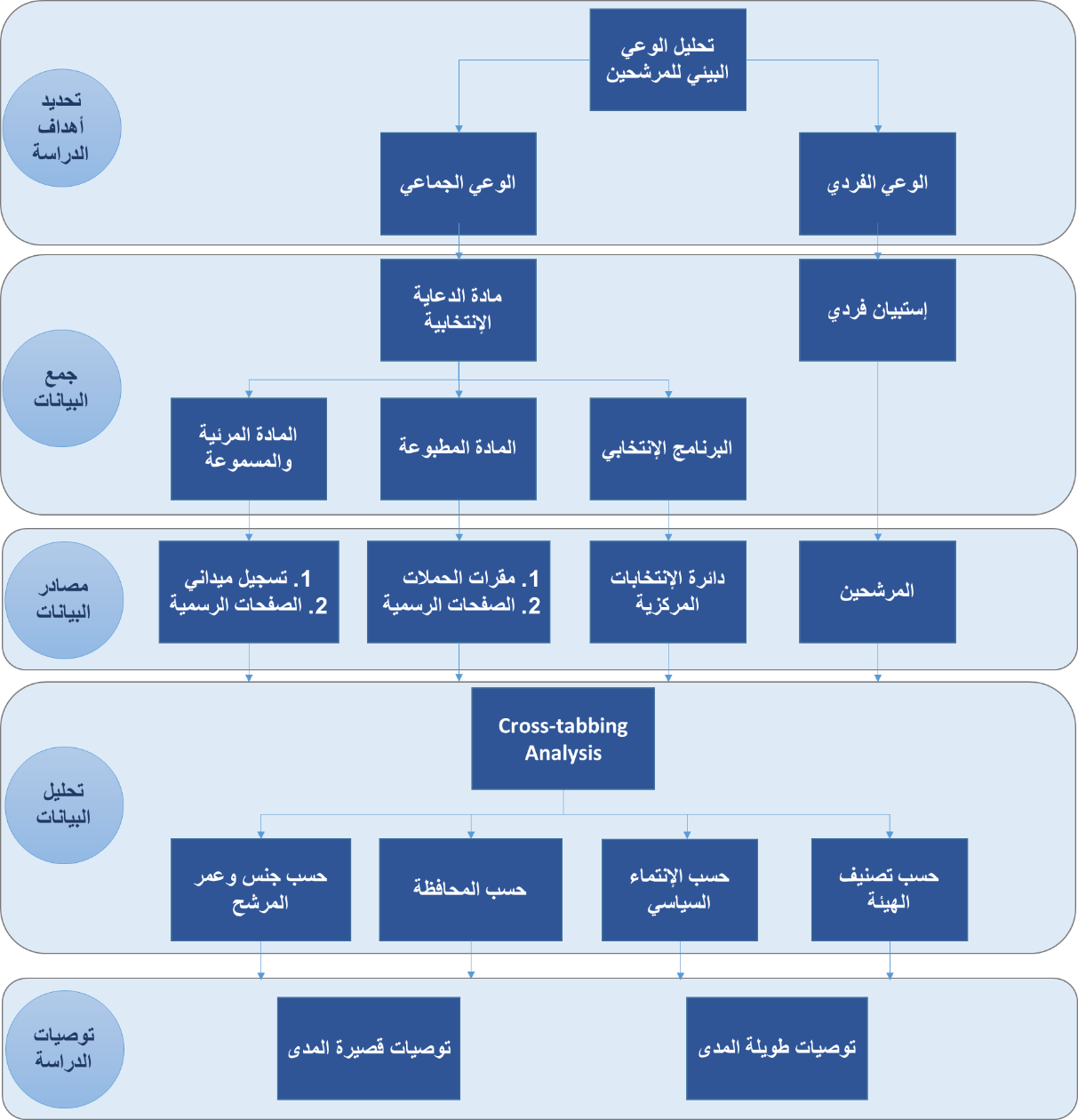 شكل (1): منهجية العمل التي تم إتباعها في مختلف مراحل البحثشكل رقم (2): تحليل الشعار حسب تصنيف الهيئةشكل رقم (3): تحليل الشعار حسب الإنتماء السياسيشكل (4): نسبة إحتواء مادة الدعاية على عناصر بيئيةشكل (5): نسب توزيع العناصر البيئية التي ذكرت في مادة الدعايةشكل (6): نسب تناول المادة المسجلة على قضايا بيئيةشكل (7): توزيع نسب القضايا البيئة المذكورة في المادة المسجلةجدول (2): نسب إشارة البرامج الإنتخابية لعناصر القطاع البيئيجدول (2): نسب إشارة البرامج الإنتخابية لعناصر القطاع البيئيجدول (2): نسب إشارة البرامج الإنتخابية لعناصر القطاع البيئيجدول (2): نسب إشارة البرامج الإنتخابية لعناصر القطاع البيئيجدول (2): نسب إشارة البرامج الإنتخابية لعناصر القطاع البيئيجدول (2): نسب إشارة البرامج الإنتخابية لعناصر القطاع البيئيجدول (2): نسب إشارة البرامج الإنتخابية لعناصر القطاع البيئيجدول (2): نسب إشارة البرامج الإنتخابية لعناصر القطاع البيئيجدول (2): نسب إشارة البرامج الإنتخابية لعناصر القطاع البيئيجدول (2): نسب إشارة البرامج الإنتخابية لعناصر القطاع البيئيجدول (2): نسب إشارة البرامج الإنتخابية لعناصر القطاع البيئيالجمال والنظافةالتلوثالتلوثضبط مياه الصرفمشاريع بيئيةمشاريع بيئيةالوعي البيئيالوعي البيئيبلد صديقة للبيئةالتلوث من المستوطناتالعنصر13036362322111142العدد28.8%8.0%8.0%5.1%0.4%0.4%2.4%2.4%0.9%0.4%النسبةالبيئةالبيئةالتشجيرمنتزهاتمنتزهاتتنوع حيويتنوع حيويغاباتطاقة نظيفةتدوير النفاياتالعنصر6464971071074444036العدد14.2%14.2%21.5%23.7%23.7%0.9%0.9%0.9%8.9%8.0%النسبةشكل (8):نسب الرضى عن الوضع القائم حسب المؤهل العلمي للمرشحشكل (9):أولوية القطاع للمرشحين مصنفين حسب المؤهل العلمي